                              Европейская неделя иммунизации ЕВРОПЕЙСКАЯ НЕДЕЛЯ ИММУНИЗАЦИИ                                     20 апреля – 25 апреля 2015                                   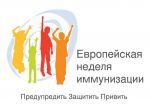 «Предупредить. Защитить. Привить!»Иммунизация – метод индивидуальной или массовой защиты населения от инфекционных заболеваний путем создания или усиления искусственного иммунитета при помощи вакцин.Защита от инфекций при помощи иммунизации известна уже многие сотни лет. Сейчас же вакцинация во всём мире признана идеальным средством профилактики, сдерживания и ликвидации инфекционных заболеваний.Благодаря прививкам во всем мире ликвидирована натуральная оспа, полиомиелит, во много раз снизилась заболеваемость корью, дифтерией, столбняком, коклюшем, эпидемическим паротитом. Но, несмотря на это, ежегодно в мире продолжают умирать свыше 15 млн. жителей Планеты от инфекционных заболеваний, многие из которых можно было бы избежать благодаря своевременно проведенным прививкам.Сегодня каждый из нас должен знать, что только прививки помогут детям и взрослым, защититься от многих опасных инфекционных заболеваний. Именно поэтому массовая вакцинация в нашей стране стала государственным делом.Федеральным Законом № 157-ФЗ от 17.09.98 г. «Об иммунопрофилактике инфекционных болезней» определен порядок проведения профилактических прививок и перечень инфекционных заболеваний, прививки от которых являются обязательными и бесплатными для всех граждан и входят в Национальный календарь профилактических прививок  http://www.privivka.ru . Он включает прививки против 14 инфекций (вирусный гепатит В, туберкулез, дифтерия, столбняк, коклюш, корь, краснуха, эпидемический паротит (свинка), полиомиелит, грипп, гемофильная инфекция, клещевой энцефалит, туляремия).Целью Европейской Недели Иммунизации является повышение уровня охвата прививками посредством достижения более глубокого понимания того, что каждый ребёнок и взрослый нуждается в защите от болезней, предупреждаемых средствами специфической профилактики, и имеет на это право. Примите активное участие в Европейской Неделе Иммунизации!Защити себя и своих близких!»Прививайтесь - и будьте здоровы! Вирусный гепатит А и его профилактикаВирусный гепатит А (его еще иногда называют желтухой) – это острое инфекционное заболевание, при котором поражается печень.Заражение гепатитом А происходит через грязные руки, овощи и фрукты, воду.Начало заболевания напоминает симптомы гриппа или острой кишечной инфекции: повышение температуры тела, слабость, недомогание, головная боль, боли в мышцах, снижение аппетита, тошнота, рвота, жидкий стул, боли в правом подреберье или в области желудка. Вслед за этими симптомами на 3-5 день болезни появляется желтушность кожи и склер.На сегодняшний день в России зарегистрированы и используются для специфической профилактики гепатита А несколько отечественных и зарубежных вакцин, которые предназначены для иммунизации как взрослых, так и детей.Иммунизация против гепатита  А проводится двукратно, с интервалом в 6 – 12 месяцев. Сформированный иммунитет обеспечит защиту от заболевания вирусным гепатитом А до 15 лет.Кроме этого от заражения вирусом гепатита А защищает соблюдение элементарных правил:- Мойте руки перед едой и после посещения туалета!- Не пейте не кипяченную воду из открытых водоемов и не мойте ею фрукты и овощи!- Не употребляйте в пище грязные фрукты и овощи!На сегодняшний день вакцинация является наиболее эффективным способом предотвращения заболевания гепатитом А, а значит сохраняйте наше здоровье!Гепатит ВЭто еще одна важная для здоровья человека противоопухолевая вакцина. Она предохраняет от рака печени, так как одной из причин этой болезни является именно вирус гепатита В. Он может передаваться только через кровь, чаще всего во время ее переливания. Кроме того, заразиться можно во время выполнения обрезного маникюра, приема у стоматолога, любовных утех сквозь микротрещины на слизистых и на коже.Бывают ли осложнения после прививки?Современные вакцины не вызывают серьезных побочных реакций. Возможна болезненность в месте введения, легкое повышение температуры, очень редко — аллергические реакции. Эти явления быстро проходят сами.Кому следует пройти вакцинацию?Прививку нужно сделать всем.Вакцинация от гепатита В введена в календарь прививок детей (грудного возраста) в большинстве стран мира. Ее могут сделать прямо в родильном доме.Согласно нормативным документам Минздрава России,первую вакцинацию новорожденные получают в течение первых 24 часов жизни;вторую вакцинацию выполняют в возрасте одного месяца;третью вакцинацию выполняют в возрасте шести месяцевРанее не привитые дети проходят вакцинацию в возрасте 13 лет. Вся правда о вакцинации против кориКорь – острая вирусная инфекция, передающаяся воздушно-капельным путем. Источником заражения является человек, который выделяет вирус при чихании, кашле, с капельками слюны.Единственной мерой эффективной и длительной защиты детей и взрослых от кори является вакцинация.Признаки и симптомыПервым признаком кори обычно является значительное повышение температуры, которое наступает примерно через 10-12 дней после воздействия вируса и продолжается от 4 до 7 дней.На этой начальной стадии может повышаться температура, появляются катаральные явления: насморк, кашель, покраснение глаз и слезотечение. Появляются  мелкие белые пятна на внутренней поверхности щек.  Сыпь появляется на 4-5-6 день заболевания, обычно на лице и верхней части шеи. Примерно через три дня сыпь распространяется по телу и, в конечном итоге, появляется на руках и ногах. Она держится 5-6 дней и затем исчезает.Кто подвергается риску?Невакцинированные дети раннего возраста подвергаются самому высокому риску заболевания корью и развития осложнений, включая смертельный исход. Невакцинированные беременные женщины также подвергаются риску. Заразиться корью может любой человек, не имеющий иммунитета — тот, кто не был вакцинирован или тот, кто не выработал иммунитет после вакцинации.Как делают прививку от кори?Вводят подкожно под лопатку или в область плеча.Бывают ли осложнения после прививки?Современные вакцины не вызывают серьезных побочных реакций. Возможна болезненность в месте введения, легкое повышение температуры, очень редко — аллергические реакции. Эти явления быстро проходят сами. Кому и когда нужно делать прививку от кори?В соответствии с национальным календарем профилактических прививок России, вакцинация против кори проводятся детям двукратно: в возрасте 12 месяцев (вакцинация) и в возрасте 6 лет (ревакцинация).Людям от 15 до 35 лет, которые не помнят, болели ли они корью, делали ли прививку от нее, которые прививались лишь один раз, или те, у кого высок риск заболеть корью, обязательно стоит привиться.Даже если один раз прививку вы уже делали, лучше ее повторить — врачи говорят, что тогда эффективность вакцинации в разы выше. Прививка делается с интервалом в три месяца.Если вы едете за границу, и не знаете, болели ли корью и делали ли прививку, для предупреждения заболевания, также стоит привиться.Знайте, что специфических лекарственных средств лечения кори нет, и поэтому только прививка сможет защитить Вас и Вашего ребенка рот этой инфекции!Менингококковая инфекция  Заражение менингококками происходит воздушно-капельным путем. В случае если бактерии проникают в мозг человека, развивается менингит. К другим формам этого заболевания относятся воспаление легких, суставов (артрит), внутренней оболочки сердца (эндокардит), радужки глаза (иридоциклит). При этом для сохранения здоровья человека достаточно одной дозы вакцины, которая обеспечить защиту на 3-5 лет. Кроме того, необходимо знать, что проводить вакцинацию против менингококковой инфекции обязательно тем, кто планирует поездку в Саудовскую Аравию.Защити себя от дифтерии – вакцинируйся!Дифтерия — острое инфекционное заболевание, протекающее с интоксикацией, развитием воспалительного процесса, сопровождающегося образованием фибринозной пленки в месте внедрения возбудителя.Возбудитель заболевания - дифтерийная палочка, которая хорошо сохраняется в окружающей среде. Так, в воде и молоке она жизнеспособна 7 дней; на игрушках, белье, книгах, посуде — нескольких недель. Все дезинфицирующие средства в обычных концентрациях убивают дифтерийную палочку; под действием прямых солнечных лучей она погибает через несколько часов.Источником инфекции является больной человек или носитель бактерии дифтерии. Ведущий путь передачи дифтерии — воздушно – капельный (при вдыхании бактерий от больного или носителя дифтерии), реже – бытовой путь (через предметы, игрушки и т.д.). Проявления дифтерии различны. Непродолжительная лихорадка, с подъемом температуры от 38 до 40С, слабость, головные боли, снижение аппетита, артериальная гипотензия. Изменения ротоглотки в виде налётов белого цвета, при попытке снятия налёта обнажается эрозивная поверхность. При дифтерии дыхательных путей: грубый лающий кашель, одышка. При дифтерии носа: затруднение носового дыхания, кровянистое отделяемое из носовых ходов.Характерные симптомы заболевания: бледность кожи, грубый “лающий” кашель, хриплость голоса и затрудненное дыхание.Любые формы дифтерии требуют строгой изоляции больного и лечения только в условиях больницы.Самой эффективной мерой профилактики дифтерии является иммунизация.Прививка против дифтерии проводится одновременно с вакцинацией против коклюша и столбняка АКДС.Столбняк и дифтерияВакцины помогают защититься от этих смертельно опасных заболеваний. Срок их действия рассчитан на 10 лет, после прививку необходимо повторить, причем как можно раньше, если вы уже перешагнули порог 40 лет. Ведь именно с этого возраста люди оказываются наиболее уязвимыми перед дифтерией, передающейся воздушно-капельным путем. А бактерии, которые вызывают столбняк, и вовсе находятся повсюду. Если почва со спорами столбнячной палочки попадет в ранку на теле человека, то токсин одной из самых сильных на Земле бактерий начнет разрушительное действие. В результате могут быстро развиться паралич сердца и спазмы дыхательных мышц. Вакцинация против этих болезней должна проводиться каждый 10 лет. В нашей стране последнюю обязательную прививку от дифтерии и от столбняка делают в возрасте 14-15 лет, поэтому уже в 25 лет вакцину можно вводить снова.Пневмококковая инфекцияЕсли вам предложат ввести вместе с прививкой против гриппа вакцину от пневмококковой инфекции, не стоит отказываться. Немногие знают, что около 60% ОРВИ вызывается не вирусами, а пневмококками. Эта бактерия способна поселяться в носоглотке человека и приводить к развитию пневмонии, отита, бронхита, гайморита, фарингита, а также артрита и сепсиса. Примерно одно из пяти обострений хронических бронхитов происходит именно по вине пневмококков. Они опасны тем, что остается не так много антибиотиков, которые способны его нейтрализовать.Внимание - краснуха! Краснуха – острая респираторная вирусная инфекция, передающаяся воздушно – капельным путем. Вирус краснухи высококонтагиозен, поэтому возможно образование эпидочагов.Источником заражения является больной человек, который представляет опасность для окружающих в течение 7 – 10 дней после появления сыпи. Инкубационный период при краснухи от 11 до 22 дней.Начало заболевание краснухой острое, характеризуется температурой тела, слабой интоксикацией и увеличением лимфатических узлов. На 1 – 3-й день болезни появляется розовая пятнистая, пятнисто-папулезная сыпь на шее, лице и туловище с последующим распространением  на конечности или одновременно на всем теле.Преимущественно локализации сыпи – разгибательные поверхности, вокруг суставов, спина, ягодицы. Сыпь сохраняется 1 – 5 дней. Более всего поражаются дети, особенно 3 – 6, 7 – 14 летнего возраста, дети возрастной группы до года за счет  материнских антител болеют сравнительно редко.Прививки протии краснухи в России начали проводиться с 1996 года. Детям: вакцинация в возрасте 12 месяцев, ревакцинация в 6 лет, а также детям не болевшим, не привитым, или привитым однократно от гола до 18 лет, и девушкам от 18 до 256 лет, не болевшим, не привитым ранее.ПолиомиелитПолиомиелит – острое инфекционное заболевание, поражающее центральную нервную систему, в первую очередь спинной мозг, а также вызывающее воспалительные изменения слизистых оболочек кишечника и носоглотки. Заболевание характеризуется появлением вялых параличей в основном в нижних конечностей. Болеют преимущественно дети до 10 лет.Возбудитель инфекции – вирус, устойчивый во внешней среде. Единственным источником инфекции является больной человек. Во внешнюю среду вирус попадает с испражнениями больных, однако в ряде случаев заболевание может распространяться воздушно-капельным путем.Первыми признаками заболевания являются значительное повышение температуры тела. В течение 3 дней отмечается головная боль, недомогание, насморк, возможны желудочно-кишечные расстройства (рвота, жидкий стул).Наиболее тяжелой формой полиомиелита являются паралитическая, характерными симптомами которой являются слабость, боль в мышцах и развитие параличей конечностей.Единственным средством защиты от этого беспощадного заболевания является вакцинация. Вакцинировать против полиомиелита начинают с 3-х месячного возраста. Курс вакцинации состоит из трех прививок с интервалом в 1,5 месяца. В последующем проводят ревакцинацию в 18 и 20 месяцев, 14. Лет.Прививки от вируса папилломы человекаОдно из важнейших открытий последнего времени в области медицины – разработка вакцины вируса папилломы человека. По сути, это вакцина защищает от рака шейки матки, провоцируемого определенными видами папилломавируса. В некоторых штатах США эти необходимые прививки уже стали частью национального календаря школьных прививок.Вакцинация рекомендована девочкам-подросткам до начала половой жизни. В это время еще не происходит заражения вирусом папилломы человека. Однако прививку можно делать и взрослым женщинам, ведь в возрасте старше 45 лет наблюдается снижением иммунитета, и ранее не проявлявший себя вирус способен активизироваться. Срок действия такой прививки неограничен, однако в настоящее время специалисты говорят лишь о пятилетнем стойком иммунитете к вирусу папилломы человека, который вызывает рак вульвы и шейки матки.В нашей стране данная вакцина стала доступна не так давно, однако медики призывают женщин и их дочерей-подростков старше 11 лет сделать прививку. Она подходит и для мальчиков, поскольку существует мнение о том, что вирус папилломы человека может быть также причиной рака гортани.Берегитесь клещей!Клещи – одна из самых разнообразных и древних групп членистоногих на Земле. Клещи переносят возбудителей болезней человека с природной очаговостью: клещевого энцефалита, клещевого боррелиоза (болезни Лайма), сыпного клещевого тифа, возвратного клещевого тифа, геморрагической лихорадки и Ку-лихорадки, тулерямии и многих др.Клещи подстерегают свою жертву по обочинам лесных дорог, в траве и залежах поваленных деревьев, на растительности на высоте 50 – 70 см., на дачных участках, в парках и городе.Как защитить себя от клещей?По возможности, воздержаться от посещения леса в пик активности клещей (май – июнь). Отправляясь в лес, нужно надеть одежду закрывающую голову , шею и туловище; плотно обхватывающую запястье и ладышки.Необходимо использовать противоклещевые средства. Проводить само и взаимоосмотры друг друга.И если клещ все-таки присосался, его следует быстрее удалить в медицинском учреждении.Эффективной мерой специфической профилактики клещевого энцефалита является вакцинация. Вакцинация начинается в октябре и проводится лицам в возрасте от 3х до 70 лет. Курс вакцинации состоит из трех прививок.Помните! Расходы на лечение от последствий присасывания клещей перекрывают расходы на профилактику!Гемофильная инфекция Гемофильную инфекцию можно по праву назвать одной из самых недооцененных угроз здоровью детей в России. По данным эпидемиологических исследований, гемофильная палочка (Haemophilus influenzae тип b, ХИБ) является причиной до половины случаев гнойного менингита у детей до 5 лет.При этом до 80% выделенных штаммов устойчивы к традиционно применяемым антибиотикам, а частота тяжелых осложнений после перенесенной инфекции достигает 40%. Однако главной опасностью ХИБ-инфекции являются даже не менингиты, а ОРЗ, включая воспаление и бронхит. Как и за рубежом, в российских детских садах выявляется крайне высокий уровень носительства инфекции (до 40% детей), что в свою очередь является одной из главных причин частой простудной заболеваемости у детей, посещающих или начинающих посещать детские сады и ясли.Как защититься от гемофильной инфекции?Прививка — доступная, безопасная и надежная защита от ХИБ-инфекции. Современные ХИБ-вакцины обладают практически 100% эффективностью и могут безопасно применяться начиная с возраста 2 месяцев. Прививки против ХИБ-инфекции проводятся детям до 5-летнего возраста. Дети старше 5 лет не нуждаются в вакцинации, поскольку уровень развития иммунной системы позволяет им самостоятельно бороться с гемофильной палочкой. Вакцинация против ХИБ-инфекции рекомендуется всем без исключения детям первого года жизни, начиная с 3-месячного возраста. В экономически развитых странах (США, Великобритания, Франция, Канада, Финляндия и др.) прививки против ХИБ-инфекции включены в календари прививок. В отсутствие плановой вакцинации прививки особенно рекомендуются:Детям на искусственном вскармливании, поскольку они не получают антител против инфекции с молоком матери,Недоношенным детямДетям с иммунодефицитами любого генезаЧасто болеющим детямПосещающим или планирующим посещать детские дошкольные учреждения (ясли, детские сады)Практический смысл прививки против гемофильной инфекции для детей в возрасте до 1 года состоит в защите от самых опасных форм гемофильной инфекции — менингита и пневмонии, поскольку пик заболеваемости этими формами инфекции приходится на возраст 6–12 месяцев.Для детей, которые начинают прививаться в возрасте старше 12 месяцев, прививка имеет смысл в плане защиты преимущественно от других ХИБ-инфекции — ОРЗ и пневмонии (25% случаев у детей до 5 лет), острого среднего отита (около 15% случаев), бронхита (10–15% случаев).Актуальность прививки значительно возрастает, если ребенок будет посещать ясли или детский сад, в детских коллективах доля носителей ХИБ достигает 40%. Это подтверждается как частыми простудными заболеваниями, свойственными при начале посещения детского сада, так и эффективностью прививки против ХИБ-инфекции, позволяющей резко снижать уровень носительства и количество случаев ОРЗ.Уважаемые родители!Помните, отказываясь от вакцинации, Вы рискуете здоровьем и жизнью Вашего ребенка и лишаете его законных прав на защиту от опасных инфекционных заболеваний, которые можно предупредить средствами специфической профилактики.Будьте здоровы! Берегите себя и своих близких!